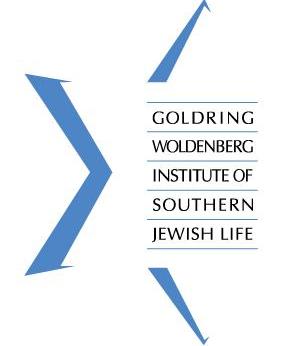 Goldring/Woldenberg Institute of Southern Jewish LifeDirector of Community EngagementThe Goldring/Woldenberg Institute of Southern Jewish Life (ISJL), based in Jackson, Mississippi and covering a 13 state region, is seeking a Director of Community Engagement. The ISJL’s Community Engagement Department works with a variety of partners, from nonprofits to synagogues to public schools, to develop and implement service projects. These projects bring together social justice and Jewish values, history, texts and traditions and provide opportunities for adult and youth groups to partake in meaningful and impactful service. We seek to enhance the service experience of Jewish communities in the region.The Director will be based at the ISJL office and will spend time working alongside communities throughout the region and local schools and organizations.Who should apply?  Those who have an understanding and practice of Jewish values and a commitment to making the world a better place.  Applicants should have:Commitment to social justice and experience in social action/activism such as social work, non-profit management, service learning, community organizing; and/or working with coalitions and stakeholdersAbility to provide strategic directionStrong leadership, relationship development, collaborative and team building skillsStrong organizational skillsStrong verbal communications skills, including experience with public speaking, training, facilitating, and/or coachingEducation:  Bachelor’s plus 3 years experience or Master’s in a relevant field plus 1 year experienceThe director will facilitate community engagement by:Visiting communities, helping to plan and implement service projectsWorking with  partners to implement conflict resolution, literacy and health initiativesDeveloping programs that integrate Jewish learning, values and social responsibility.Supervising a cadre of itinerant Community Engagement Fellows in Jackson, MSFacilitating exercises where participants reflect on service experienceCommunicating regularly with community partners and contactsSalary and benefits commensurate with experience. Position based in Jackson, MS.  Send resume to: ISJL, P. O. Box 16528, Jackson, MS 39236 or mschipper@isjl.org.  To learn more about the ISJL, visit us online at www.isjl.org, find us on Facebook at facebook.com/TheISJL, or follow us on Twitter: @TheISJL.